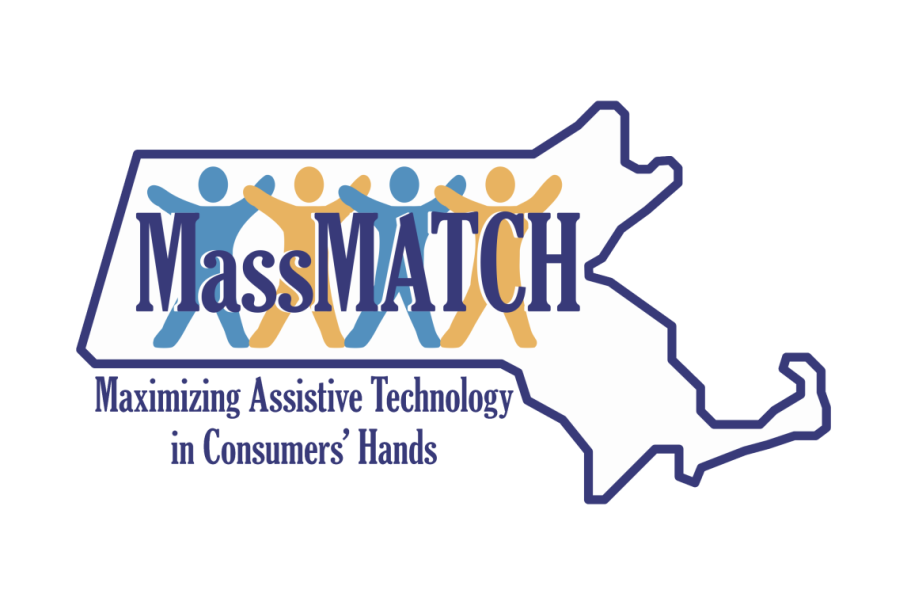 2016 Annual ReportMassachusetts Rehabilitation CommissionCommissioner Adelaide "Nicky" Osborne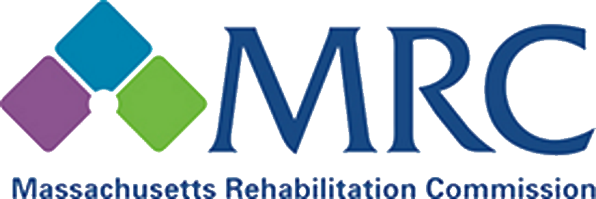 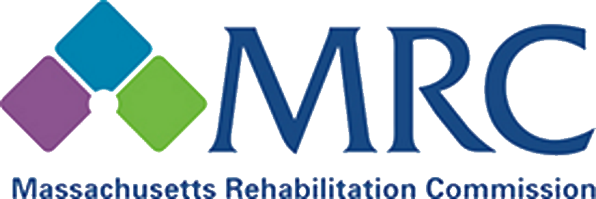 Table of ContentsIntroduction: Meeting the Requirements of the AT Act of 1998, as amendedMassMATCH is one of 56 state initiatives federally funded through the AT Act of 1998 as amended in 2004. Its goals are to improve awareness of and access to assistive technology for people with all kinds of disabilities, of all ages, and for all environments. The AT Act of 1998, as amended does not directly pay for AT devices. Instead the emphasis is on funding initiatives that create better access to affordable and appropriate equipment. Each state is required to carry out the following:State-level ActivitiesState finance systems (for individuals to affordably purchase AT)Device reutilization programs (to exchange, repair or recycle used equipment)Device loan programs (for short-term trials of equipment)Device demonstration programs (to see and try out equipment)State Leadership ActivitiesTraining (with a portion focused on transition assistance)Technical Assistance (with a portion focused on transition assistance)Public awareness, information and assistanceCoordination and collaboration (among entities responsible for AT policies, procedures and/or funding of AT devices/services)
In addition, states must have an advisory council to provide consumer-responsive, consumer-driven advice on the design, implementation, and evaluation of all state-level and leadership activities funded by the AT Act grant. State-level AccomplishmentsState Financing: The Massachusetts Assistive Technology Loan Program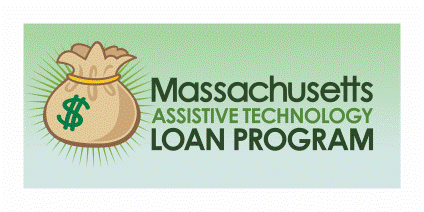 The Massachusetts Assistive Technology Loan Program is an interest-buy-down and loan guarantee program enabling individuals with disabilities and families to access affordable credit to purchase AT. The program is administered by Easter Seals of Massachusetts, and Santander Bank is the program’s lending partner.
To be eligible for a loan, applicants must meet the following requirements:
They must have a disability or represent someone with a disability. For example, a parent might submit the application for a child with a disability. The devices being sought must be used primarily to increase the independence of someone with a disability. Applicants must have been Massachusetts residents for the past six months. 
The program allows eligible individuals to borrow between $500 and $25,000 for program-guaranteed loans. There is no upper loan amount for loans provided directly by Santander Bank without a program guarantee. The interest rate is negotiated every twelve months (during FFY16 it was 3.75%). Loan terms are based on the expected life of the needed item, from three years for computers to seven years for adapted vans. Guaranteed loan terms may be customized to meet an individual’s repayment needs. Table: AT Loan Program Overview FFY11 to FFY16Loan ApplicationsFor FFY16 the AT Loan Program loaned $755,698 to 47 borrowers. An additional 38 applicants were approved but chose not to take out a loan. The AT Loan Program loan approval rate was 74%.Table: Applicant Approval Rate by YearTable: Percentage of Total Loans Made Each Year by Applicant Income Level Chart: Percentage of Total Loans Made in Each Year by Applicant Income Level Loan Type and Purpose60% of the loans granted were low interest (prime or less) without guarantee and 40% were low interest with both interest buy-down and loan guarantee (extending credit to applicants who would not otherwise have been approved by the lender). The highest loan amount made in FFY16 was for $63,500; the lowest loan amount was $500.Broad ranges of AT and AT services are allowable under the AT Loan Program. The loans are commonly used to help purchase modified vehicles, hearing devices, adapted computers, computer software, durable medical devices and portable ramps. In addition, the AT Loan Program offers funding for assistive technology services to help people determine which device may be right for them. These services help people locate and purchase items, train them on their use, and provide maintenance and repair. As the table below demonstrates, in FFY16, 92% of the total amount financed went to vehicle modifications and transportation needs. However, 20 of the 47 devices financed were from other AT categories: hearing, mobility, and computers/related.
Table: Number and Value of Loans Made by AT Device/Service Type in FFY16Loan Defaults and Net LossesThe program’s default rate was 4.5%. In FFY16 there were 3 loans in default. The net dollar loss to the program was $15,941.36. Overall, there were 67 active loans with a net value of $426,562.07.AT Loan Program Customer Satisfaction
Device ReutilizationReuse programs help devices that are no longer being used to find new homes with individuals and families who need them. MassMATCH supports device reutilization through several initiatives: the AT Exchange in New England and New York (GetATStuff.org), the Long-Term Device Loan Program, REquipment, and the reuse efforts of Stavros Center for Independent Living and UCP-Berkshire. Table: Overview of Reuse Activities FFY11-FFY16GetATStuff.org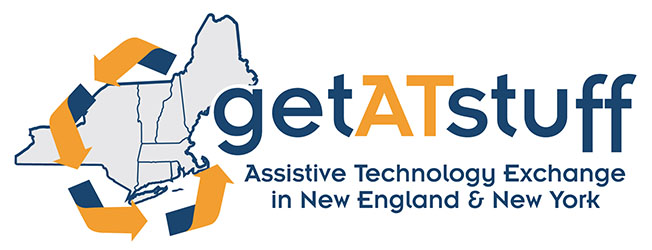 GetATStuff.org is the website of the Assistive Technology Exchange in New England and New York. GetATStuff’s goal is to put AT that is currently not being used into the hands of someone who can benefit from it. The exchange offers a free "classified ad" so people can buy, sell, give away, or post their need for equipment (on the website we call it a “virtual AT porch sale”). Residents in neighboring states may post as well. Users may sort postings by geography and/or device category or keyword.In FFY16 there were 30 completed exchanges, saving consumers an estimated $119,056 over retail. There were also 247 new users registered, 2,743 hits to items on the website, and 246 requests for contact information (between posters and respondents).Table: Community Participation FFY08 – FFY16Table: Hits to Listings FFY08 – FFY16The equipment category with the highest number of postings for both “for sale” and “as needed” was mobility, seating and positioning. Table: Items Posted for Sale/Donation in FFY16Table: Items Posted As Needed in FFY16Table: Total Savings to Consumers FFY11 – FFY16Chart: GetATStuff Total Savings to Consumers FFY11 – FFY16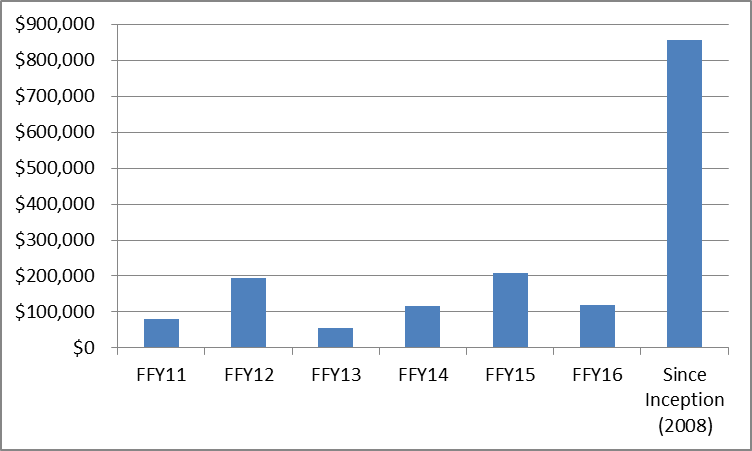 Table: Savings to Consumers by Category in FFY16 GetATStuff User Satisfaction95% of recipients who provided feedback were highly satisfied with the service. Table: Feedback from Recipients Long-Term Device Loan Program (LTDLP)The Long-Term Device Loan Program is operated by Easter Seals-MA through a partnership with MassMATCH. The program loans AT devices valued at under $500 to applicants who demonstrate financial need. The loans are “open-ended” which means that borrowers may use the devices for as long as they need them to live more independently. The program is available to residents of Massachusetts with a disability and family members who are applying on behalf of their relative with a disability. Easter Seals purchases new devices based on applicant needs. When these items are no longer needed, they are returned and made available to future borrowers. In FFY16, the program saved 117 borrowers a total of $31,052. The program provided hearing and vision aids, mobility aids, computers and a device for learning/cognition/development.Table: Long-Term Device Loans by Category FFY11– FFY16Long-Term Device Loan Program Performance Measures
Table: Primary Purpose for the Need for AT in FFY16Long-Term Device Loan Program User Satisfaction
Table: Feedback from Borrowers in FFY16REquipment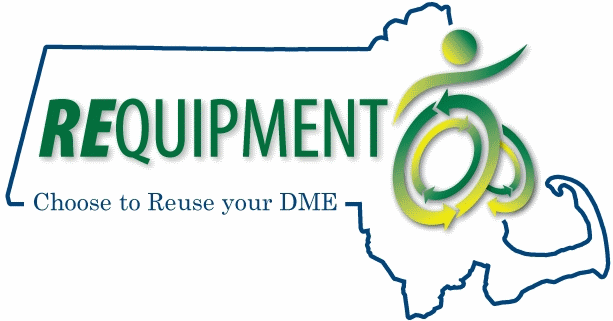 REquipment is a statewide durable medical equipment (DME) reuse program. REquipment refurbishes donated wheelchairs, ramps, shower chairs, rollators, adapted strollers and other gently-used high-quality devices. In FFY16, MassMATCH partnered with The Boston Home, Pappas Rehabilitation Hospital, the Department of Developmental Services (DDS), Stavros CIL and United Cerebral Palsy-Berkshire to refurbish and redistribute equipment at no cost to individuals with disabilities and families who need it. Spaulding Rehabilitation provided outreach to its sites about REquipment and funding for the development of the program newsletter.REquipment refurbished and redistributed 669 donated devices in FFY16. Most were in the category of Mobility, Seating and Positioning. The program saved recipients a total of $1,173,361 (compared with $590,731 in FFY15). Table: Number of Devices and Savings to REquipment Recipients in FFY16Table: Total Savings to REquipment Recipients Chart: REquipment Total Savings to Consumers FFY14 – FFY16Additional Reuse EffortsMassMATCH also supports the reuse work of Stavros Center for Independent Living and United Cerebral Palsy-Berkshire, both in western Massachusetts. Stavros and UCP redistribute donated DME as well as AT for independent living. The work of these organizations helps individuals and families acquire AT they otherwise often cannot afford. Depending on the inventory, reuse programs may also provide equipment more quickly than the process of obtaining DME through public or private insurance providers.During FFY16, 269 devices were redistributed, saving recipients $218,824.Table: Savings to Additional AT Reuse Recipients in FFY163. Device Loan: AT Regional Centers Short-Term Device Loan Program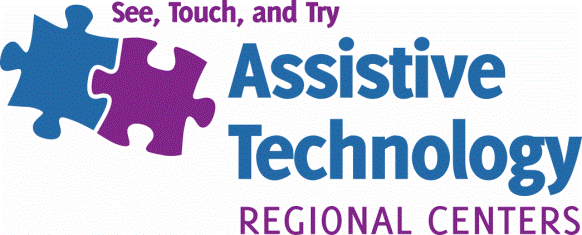 MassMATCH funds two AT Regional Centers to provide a variety of AT services to people who need them. United Cerebral Palsy (UCP) in Pittsfield operates the AT Regional Center serving western Massachusetts, and Easter Seals (ES) in Boston operates the AT Regional Center serving eastern Massachusetts. One of the MassMATCH services they provide is the short-term device loan program.Short-term device loans offer people with disabilities the opportunity to use equipment up to four weeks free of charge. Short-term device loans serve several functions:Consumers use them to “test drive” and learn about equipment before purchasing. Employers use them to find appropriate “reasonable accommodations” for employees with disabilities (as required by the Americans with Disabilities Act) and to avoid wasting resources on uninformed decisions. Educators use them to integrate their students with disabilities into school activities at the start of the school year as they assess what equipment works best and while equipment is being procured.People with disabilities use them to help justify the purchase of durable medical equipment (DME). (Insurance providers often require proof of a short-term trial of the equipment before providing reimbursement for DME expenses, and equipment vendors do not always provide trials or they may have prohibitive fees).Table: Overview of Short-Term Device Loan Program FFY11-FFY16 In FFY16 a total of 1169 devices were loaned by the AT Regional Centers. As the table below illustrates, the most utilized device loan category was Computers and related devices. 
Table: Devices Loaned by Device Category FFY16
Equipment loans are used by a broad range of professionals as well as individuals with disabilities and their families. In FFY16 the AT Regional Centers were particularly effective at reaching individuals with disabilities and their family members. They represented 58% all device loan borrowers.Table: Device Loan Borrowers by Category FFY16The majority of FFY16 device loan participants used the program to help make a purchasing decision (75%).
Table: Loans by Purpose FFY16Device Loan Customer Satisfaction and Performance Measures97% of borrowers who provided feedback were satisfied or highly satisfied with their device loan experience.Table: Device Loan Customer Satisfaction FFY16Most device loan users who provided feedback, and who were borrowing AT in order to make a purchase decision, went on to decide the AT met their needs. As the table below demonstrates, these were 211 of 359 responders (69%). Table: Device Loan Access Performance Measures—Totals and Combined4. Device Demo: AT Regional Centers Device Demonstration ProgramDevice demonstration is the opportunity for an individual or group to see AT in action. It is an essential part of the MassMATCH AT Regional Centers’ holistic approach to AT services. Individuals with disabilities, their family members, teachers, human service providers and others come to the centers to learn about new AT products, see how they work, and find AT solutions appropriate to their or their clients’ needs, desires, and functional capabilities. Device demonstrations can be for a particular device or multiple device options. Device demonstrations may lead to a short-term device loan, and, perhaps, help with an AT Loan Program application for financing a purchase. Table: Overview of Device Demonstration Program FFY11-FFY16In FFY16, the AT Regional Centers provided a total of 155 demonstrations. As the following table shows, these were provided for a range of AT categories.Table: Demonstration by Device Category FFY16237 individuals participated in device demonstrations in FFY16. 51% were individuals with disabilities and their family members. Table: Demonstration Participants by Category FFY16Device Demonstration Customer Satisfaction and Performance MeasuresOf the 153 participants who provided feedback, 113 found AT that met their needs (74%).
Table: Device Demonstration Access Performance Measures93% of device demonstration customers who provided feedback were satisfied; 81% of these were highly satisfied.Table: Device Demonstration Customer Satisfaction FFY16State Leadership Accomplishments1. TrainingTraining activities are instructional events, usually planned in advance for a specific purpose or audience, designed to increase participants’ knowledge, skills, and competencies regarding AT. MassMATCH provides trainings through its AT Regional Centers and directly from MassMATCH program staff at the Massachusetts Rehabilitation Commission.Table: Number of Training Participants FFY11 – FFY16Training TopicsTrainings funded by MassMATCH cover a blend of topics to best suit their intended audience. The AT Act calls for a portion of each state’s training or technical assistance activities to be related to transition. “Transition related” means the training or assistance provided information to support individuals navigating the transition from school to work or post-secondary education, or from institutions into community living. It may also provide AT information to help people remain in their communities. In FFY16, MassMATCH provided training to a total of 705 individuals statewide. An example of a training provided in FFY16:The director of the Mass. Assistive Technology Loan Program provided training on financial literacy and assistive technology to 25 high school students with disabilities as well as some of their parents. The training was provided in conjunction with the Transition to Adulthood Program (TAP), which is funded by MRC and operated by a regional Independent Living Center. TAP assists young people with disabilities ages 14 to 22 develop their skills for living independently in their communities. Training topics covered included banking basics, balancing a checkbook, developing and keeping a budget, organizing paperwork, credit and debt, in addition to information about assistive technology, resources and funding.Table: Number of Training Participants by Topic in FFY16Individuals with disabilities were the most common participants of AT trainings in FFY16.
Table: Number and Type of Training Participants in FFY162. Technical AssistanceTechnical assistance (TA) is a direct problem-solving service provided by the statewide AT program staff to public or private agencies, groups, or programs. TA helps improve services, management, policies, and/or outcomes and may be a single meeting or involve multiple contacts over an extended duration.An example of TA provided in FFY16:Kobena Bonney, the MassMATCH Program Coordinator has been working with staff members from two Massachusetts career one-stop centers (funded under the Workforce Innovations and Opportunities Act). The centers are located in Fitchburg and Cambridge. Bonney is advising the centers as they seek to review the assistive technology they currently have and consider upgrading to improve their services to persons with disabilities. Bonney is helping the centers to think broadly about what it means to provide accessible programs and services, and encouraging them to include physical access as well as accessible technology. This TA activity is ongoing.3. Information & Assistance
MassMATCH provides information and assistance (I & A) through its AT Regional Centers and directly from MassMATCH program staff at the Massachusetts Rehabilitation Commission. This may be referral assistance to other agencies/entities for services, products or AT information, or assistance with other related disability topics.Table: Number of I & A Recipients FFY11 – FFY16In FFY16, MassMATCH provided I & A to 3,271 recipients. 30% were individuals with disabilities; 26% were representatives of health, allied health, or rehabilitation; and 20% were representatives of education.Table: Combined I & A Recipients by Category and Types of Assistance Received FFY164. Public AwarenessPublic awareness activities are designed to reach large numbers of people. These can include public service announcements, radio talk shows and news reports, newspaper stories and columns, newsletters, brochures, and public forums. MassMATCH.org is also a public awareness initiative.In FFY16, MassMATCH reached an estimated 593,490 individuals through its public awareness activities. Public awareness was accomplished through a blend of different media and venues. Table: Number of Individuals Reached by Public Awareness FFY11 – FFY16Table: Individuals Reached by Public Awareness Activities FFY16Table: FFY16 MassMATCH.org Usage5. Coordination & CollaborationCoordination and collaboration involves working with other entities to improve access to AT devices and services. During FFY16, MassMATCH worked to improve access to AT services through the following collaborative efforts:“No Wrong Door”Ann Shor, Director of MassMATCH and other state AT programs, has been working with the Executive Office of Elder Affairs (EOEA) and other state human services agencies as they implement the No Wrong Door system in Massachusetts. No Wrong Door is a model of service delivery that is designed to connect people with the help they need regardless of where they call or visit. Shor has been advising on curriculum development for two series of trainings on assistive technology to be provided to staff throughout the No Wrong Door system. The trainings will give Transition Coordinators, Options Counselors, Case Managers, Skills Trainers and other staff the skills and tools to help transitioning consumers identify and obtain AT that can facilitate their independence in the community. The EOEA and MRC administer the No Wrong Door model in partnership with 27 Aging Service Access Points (ASAPs), one free-standing Area Agencies on Aging, and 11 Independent Living Centers serving people of all ages with disabilities. The trainings will begin in FY17 with a goal of training approximately 150 staff in the first year.REquipmentREquipment is a public/private collaboration between MRC, REquipment, Inc. (a new nonprofit), the Department of Developmental Services, Pappas Rehabilitation Hospital for Children, Stavros Center for Independent Living, United Cerebral Palsy-Berkshire and The Boston Home. During FFY16, new state funding transformed REquipment into a statewide initiative. REquipment, Inc. began administering the program and DME reuse sites were established through its program partners in Boston, Canton, Worcester, Amherst, and Pittsfield. In eastern Massachusetts, Pappas Rehabilitation has expanded its capacity to accept donations, refurbish and redistribute DME. As a collaborator, Pappas donates space, a technician for refurbishing equipment, use of a lift-equipped van, and driver for DME transport. The Boston Home serves as an additional donation drop-off site.In central Massachusetts, the Department of Developmental Services provides space, a technician and a part-time driver for REquipment's DME Reuse Center co-located with the DDS AT Center. This Worcester Reuse Center serves as a Central Massachusetts hub for receiving, refurbishing and delivering donated DME. In Western Mass, Stavros CIL and United Cerebral Palsy-Berkshire are sites for DME donations, refurbishment and redistribution. All REquipment reuse partners coordinate with one another to move devices, as necessary, to the individuals and families who need and request them, regardless of their location.Mobility and Adaptive Seating Clinics MassMATCH, the Department of Developmental Disabilities (DDS) and the Stavros Center for Independent Living (CIL) collaborate to offer adaptive seating clinics to persons with disabilities living in the Pioneer Valley.  In FFY16, three clinics were held at the CIL’s office. The clinics offer persons with seating and positioning challenges the opportunity to meet with specialists from DDS Assistive Technology Centers.  Using their expertise in design, modification and fabrication, DDS personnel solve the seating and positioning issues that existing community services have been unable to address for these individuals. In FFY16, 18 individuals used this service to resolve problems that jeopardized their health and safety, or restricted their independence.Abilities ExpoIn September, MassMATCH again sponsored Abilities Expo for a fourth consecutive year. In 2013 MassMATCH was instrumental in bringing Abilities back to the area after a long hiatus. Thanks to the success of that event—over 4,000 attendees—Abilities has been making this an annual event at the Boston Convention Center. Abilities is a high-spirited expo offering workshops, demonstrations and opportunities to learn about the latest AT devices, adapted vans and durable medical equipment.EdCamp AccessMassMATCH was pleased to Gold Sponsor the 4th Annual EdCamp Access Boston held at Marshall Simonds Middle School in Burlington last April. The "unconference" event draws special and general educators, therapists, students, parents and others who are passionate to support struggling learners in K-12 education and, often, with technology. The event is a venue for capturing interest in MassMATCH services, including the AT Regional Centers, the AT School Share device management system, and for expanding our subscriber-base for the AT Tip for Education and additional communications.Stay up to date year-round with MassMATCH programs and resources at MassMATCH.org.
This document was created with the assistance of the following individuals:Kobena Bonney, MassMATCH Program Coordinator, MRCAnn Shor, Director of Independent Living & Assistive Technology, MRCLeo Tonevski, Director of Assistive Technology Services, Easter Seals-MACash McConnell, ATRC Coordinator, UCP-BerkshireCatherine Bly, ATRC Coordinator, Easter Seals-MAEliza Anderson, MassMATCH Technical Writer, MRCMassMATCH is funded by the Administration for Community Living (ACL) of the U.S. Department of Health and Human Services (HHS), and managed by the Massachusetts Rehabilitation Commission (MRC).This publication does not necessarily reflect the position or the policy of ACL/HHS, and no official endorsement of the material should be inferred.AT Loan ProgramFFY11FFY12FFY13FFY14FFY15FFY16# applications124140148108100115# applications approved8496104697255# loans made677876394447$ loaned$1,226,252$1,357,290$1,255,601$526,921$640,996$755,698% of loans guaranteed31%49%50%26%34%19%% of loans in default9%5%4%3%2%5%Response rate to satisfaction survey30%55%41%41%98%61%% reporting 'highly satisfied'95%88%77%63%81%93%Performance measure - goal 75% as of FY1288%88%91%90%82%89%ApplicationsFFY11FFY12FFY13FFY14FFY15FFY16% Approved68%69%70%64%72%48%% Denied32%31%30%36%28%52%Total # Processed124140148108100115Annual incomeFFY11FFY12FFY13FFY14FFY15FFY16$15,000 or Less18%19%20%26%26%28%$15,001 to $30,00031%27%25%44%36%23%$30,001 to $45,00015%13%14%5%14%21%$45,001 to $60,00010%15%9%5%9%11%$60,001 to $75,00012%6%7%5%09%$75,001 or More13%19%25%5%11%9%Type of AT Device/ServiceNumber of Devices FinancedTotal Value of Loans% of Amount LoanedVehicle modification and transportation27$693,22192%Hearing16$55,4807%Mobility, seating and positioning 2$5,997<1%Computers and related2$1,000<1%Total47$755,698100%Customer Rating of ServicesConsumersPercent of RespondersHighly satisfied6593%Satisfied67%Satisfied somewhat00%Not at all satisfied00%Subtotal (responders)70Non respondent 45Total 115Response rate %61ReutilizationFFY11FFY12FFY13FFY14FFY15FFY16# Transactions in AT Exchange (GetATStuff)333519285130# Devices refurbished & reused053207351414924# Long-Term Device Loans71699181108117Total reutilized1041573174415731071Performance measure - goal 75% as of FY1264%98%98%88%100%100%ActivityFFY08FFY09FFY10FFY11FFY12FFY13FFY14FFY15FFY16New Users to Register283290264270274245275262247Items Posted for Sale/Free7510613714317399153142144Items Posted as Needed233938212027162610Completed Device Exchanges232715333519285130ActivityFFY08FFY09FFY10FFY11FFY12FFY13FFY14FFY15FFY16Hits to Listings3,5804,2294,7354,9824,5473,5462,9882,7382,743CategoryNumber Mobility, Seating & Positioning87Daily Living35Environmental Adaptations8Transportation and Vehicle Modifications7Vision2Recreation, Sports, and Leisure2Other2Computers and Computer-related1Total144CategoryNumberDaily Living3Mobility, Seating and Positioning3Transportation and Vehicle Modifications2Computers and Computer-related1Speech Communication1Total10Device ExchangeFFY11FFY12FFY13FFY14FFY15FFY16Since Inception (2008)Savings to Consumers as Reported by Sellers$80,965$195,426$54,714$115,643$206,970$119,056$856,784Device Exchange# DevicesCurrent PriceSale PriceSavingsMobility, Seating, and Positioning Devices27$117,676$1,700$115,976Vehicle Modifications and Transportation1$21,000 $20,000$1,000Daily Living Devices2$2,080  $-   $2,080Total30$140,756$21,700$119,056Customer Rating of ServicesConsumersPercent of RespondersHighly satisfied2195%Satisfied15%Satisfied somewhat00%Not at all satisfied00%Subtotal (responders)22Non respondent 8Total 30Response rate %73%Type of AT Device/ServiceFFY11FFY12FFY13FFY14FFY15FFY16Hearing333143 478374Mobility, seating and positioning51319 131320Computers and related30135 71117Vision023 915Learning, cognition, and development0017 401Speech communication094 000Environmental adaptations310 100Vehicle modification and transportation000 0130Total71699181108117ResponseEducationEmploymentCommunity LivingTotalI could only afford the AT through this program124101117The AT was only available to me through this program0000The AT was available to me through other programs, but the system was too complex or the wait time was too long0000None of the above0000Non respondent0000Total124101117Recipient Rating of ServicesNumberHighly satisfied0Satisfied0Satisfied somewhat0Not at all satisfied0Non respondent117Total117Type of DMEDevicesCurrent PriceSale PriceSavingsMobility, Seating, and Positioning Devices491$1,108,5630$1,108,563Daily Living Devices176$64,3730$64,373Environmental Adaptation Devices2$4250$425Total669$1,173,3610$1,173,361REquipmentFFY14FFY15FFY16Since InceptionSavings $73,848$590,731$1,173,361$1,764,092Device TypeDevicesCurrent PriceSale PriceSavingsMobility, Seating and Positioning119$198,4040$198,404Daily Living136$20,4200$20,420Total 255$218,8240$218,824Device LoansFFY11FFY12FFY13FFY14FFY15FFY16# devices loaned9651,1378938649901169# loan participants603722558523539618Response rate to satisfaction survey44%63%69%62%71%75%% reporting 'highly satisfied'76%73%74%48%82%66%Performance measure - goal 70% as of FY1261%79%90%91%67%62%Types of Devices LoanedDevices% TotalComputers/Related Devices41035%Daily Living Devices19817%Speech Communication Devices15313%Environmental Adaptation Devices12311%Vision Devices1069%Hearing Devices807%Learning, Cognition, and Developmental797%Mobility, Seating, and Positioning Devices171%Recreation, Sports and Leisure Devices3<1%Total 1169100.00%Type of BorrowerNumber% TotalFamily members21835%Individuals with disabilities14423%Reps of Technology12520%Representatives of Education7512%Reps of Health, Allied Health, Rehab457%Reps of Community Living61%Reps of Employment51%Others00%Total618100%Loan PurposeNumber% TotalDecision 46675%Loaner427%Accommodation6611%Other447%Total618100%Customer Rating of ServicesConsumers% TotalHighly satisfied41088%Satisfied449%Satisfied somewhat72%Not at all satisfied31%Subtotal (responders)464100%Non respondent 15425%Total 618100%Response rate %75%Access Performance MeasureParticipants% RespondersAT meets needs21159%AT won't meet needs7621%No decision7220%Subtotal (responders)359100%Non respondents107Total 466Response rate %77%Device DemonstrationsFFY11FFY12FFY13FFY14FFY15FFY16# demos198282224211131155# participants in demos312341329377161237Response rate to satisfaction survey75%67%90%85%81%99%% reporting 'highly satisfied'71%73%78%82%76%78%Performance measure - goal 70% as of FFY1260%61%75%86%68%80%DemonstrationsNumber% TotalComputers/Related Devices3825%Speech Communication Devices2415%Vision Devices2114%Learning, Cognition, and Developmental 2114%Hearing Devices1812%Daily Living Devices138%Environmental Adaptation Devices96%Mobility, Seating, and Positioning Devices96%Recreation, Sports and Leisure Devices21%Vehicle Modifications and Transportation00%Total 155100%Demonstration ParticipantsNumber% TotalIndividuals with disabilities8034%Family members4117%Reps of Health, Allied Health, Rehab4117%Reps of Education3615%Reps of Community Living2511%Reps of Technology94%Reps of Employment52%Others00%Total237100%Access Performance MeasureTotal% RespondersAT meets needs11374%AT won't meet needs117%No decision2919%Subtotal (responders)153Non respondent2Total 155Performance %80%Customer Rating of ServicesConsumers% TotalHighly satisfied18981%Satisfied2812%Satisfied somewhat115%Not at all satisfied63%Subtotal (responders)234100%Non respondent 3Total237Response rate %99%TrainingFFY11FFY12FFY13FFY14FFY15FY16# Total Participants560535778809254705Primary Topics of Trainings# Participants AT Products/Services207AT Funding/Policy/Practice224IT/Telecommunication Access17Combination of any/all of the above129Transition128Total705Type of Participant# Participants% TotalIndividuals with disabilities34950%Reps of Health, Allied Health, Rehab22031%Reps of Education497%Family members416%Reps of Technology172%Reps of Employment152%Reps of Community Living142%Total705100%I & A FFY11FFY12FFY13FFY14FFY15FY16# Total Recipients97510319931,3071,2083,271Types of Recipients of Information and AssistanceAT Device/ServiceAT FundingRelated Disability TopicsTotal% TotalIndividuals with disabilities143832798230%Reps of Health, Allied Health, Rehab1197061083526%Reps of Education121521664820%Reps of Employment16422143913%Family members1217051966%Reps of Community Living468281364%Reps of Technology2611281%Others50270%Total5972634403271100%Public AwarenessFFY11FFY12FFY13FFY14FFY15FY16# Total Recipients59,869110,880337,073291,614115,138593,490Public Awareness Activity# Individuals ReachedInternet Information492,293PSA/radio/TV68,500Other Print Materials12,040Presentations/expos/conferences12,150Newsletters7,457Listserv/email1050Total593,490New VisitorsReturning Visitors30 Day Active UsersAverage Pages Per SessionAverage Session Duration (minutes)18,3219,0282,2783.182:59